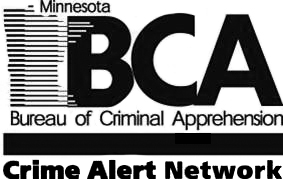 Minnesota Crime Alert NetworkMinnesota Crime Alert NetworkMinnesota Crime Alert NetworkMinnesota Crime Alert NetworkMinnesota Crime Alert NetworkMinnesota Crime Alert NetworkMinnesota Crime Alert NetworkMinnesota Crime Alert NetworkMinnesota Crime Alert NetworkMinnesota Crime Alert Network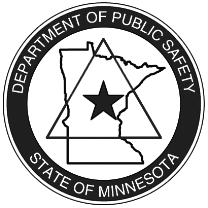 Type of Alert:                                 Posted for Law Enforcement Only        Posted for Public ViewingType of Alert:                                 Posted for Law Enforcement Only        Posted for Public ViewingType of Alert:                                 Posted for Law Enforcement Only        Posted for Public ViewingType of Alert:                                 Posted for Law Enforcement Only        Posted for Public ViewingType of Alert:                                 Posted for Law Enforcement Only        Posted for Public ViewingType of Alert:                                 Posted for Law Enforcement Only        Posted for Public ViewingType of Alert:                                 Posted for Law Enforcement Only        Posted for Public ViewingType of Alert:                                 Posted for Law Enforcement Only        Posted for Public ViewingType of Alert:                                 Posted for Law Enforcement Only        Posted for Public ViewingType of Alert:                                 Posted for Law Enforcement Only        Posted for Public ViewingType of Alert:                                 Posted for Law Enforcement Only        Posted for Public ViewingType of Alert:                                 Posted for Law Enforcement Only        Posted for Public ViewingType of Alert:                                 Posted for Law Enforcement Only        Posted for Public ViewingType of Incident: Type of Incident: Type of Incident: Type of Incident: Type of Incident: Type of Incident: Date Occurred: Date Occurred: Date Occurred: Date Occurred: Date Occurred: Date Occurred: Date Occurred: Incident Location: Incident Location: Incident Location: Incident Location: Incident Location: Incident Location: Incident Location: Incident Location: Incident Location: Incident Location: Incident Location: Incident Location: Incident Location: Details of Incident: The University of Minnesota Police Department is seeking the public’s assistance to locate, Ramona Lynn MARTIN, 59 years old. Ramona MARTIN is a vulnerable adult and was separated from her family while visiting a patient at M-Health Hospital on 12/20/2017. Follow-up investigation revealed that MARTIN has Alzheimer’s and is in a wheelchair. MARTIN told a family member she wanted to visit Haskell’s Liquor Downtown Minneapolis (81 South 9th Street) before they close this evening. Metro Transit Police located video footage of the subject last seen boarding a westbound Green Line Train on the East Bank LRT Station.  If you have seen Ramona MARTIN or know of her whereabouts, call 9-1-1 or the U of M PD at 612-624-7828. 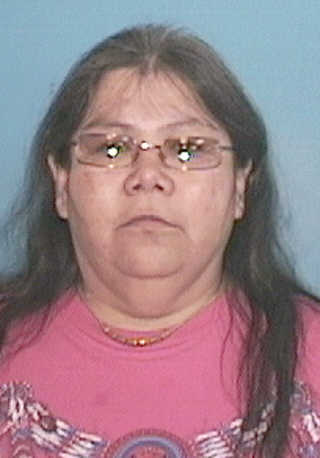 Details of Incident: The University of Minnesota Police Department is seeking the public’s assistance to locate, Ramona Lynn MARTIN, 59 years old. Ramona MARTIN is a vulnerable adult and was separated from her family while visiting a patient at M-Health Hospital on 12/20/2017. Follow-up investigation revealed that MARTIN has Alzheimer’s and is in a wheelchair. MARTIN told a family member she wanted to visit Haskell’s Liquor Downtown Minneapolis (81 South 9th Street) before they close this evening. Metro Transit Police located video footage of the subject last seen boarding a westbound Green Line Train on the East Bank LRT Station.  If you have seen Ramona MARTIN or know of her whereabouts, call 9-1-1 or the U of M PD at 612-624-7828. Details of Incident: The University of Minnesota Police Department is seeking the public’s assistance to locate, Ramona Lynn MARTIN, 59 years old. Ramona MARTIN is a vulnerable adult and was separated from her family while visiting a patient at M-Health Hospital on 12/20/2017. Follow-up investigation revealed that MARTIN has Alzheimer’s and is in a wheelchair. MARTIN told a family member she wanted to visit Haskell’s Liquor Downtown Minneapolis (81 South 9th Street) before they close this evening. Metro Transit Police located video footage of the subject last seen boarding a westbound Green Line Train on the East Bank LRT Station.  If you have seen Ramona MARTIN or know of her whereabouts, call 9-1-1 or the U of M PD at 612-624-7828. Details of Incident: The University of Minnesota Police Department is seeking the public’s assistance to locate, Ramona Lynn MARTIN, 59 years old. Ramona MARTIN is a vulnerable adult and was separated from her family while visiting a patient at M-Health Hospital on 12/20/2017. Follow-up investigation revealed that MARTIN has Alzheimer’s and is in a wheelchair. MARTIN told a family member she wanted to visit Haskell’s Liquor Downtown Minneapolis (81 South 9th Street) before they close this evening. Metro Transit Police located video footage of the subject last seen boarding a westbound Green Line Train on the East Bank LRT Station.  If you have seen Ramona MARTIN or know of her whereabouts, call 9-1-1 or the U of M PD at 612-624-7828. Details of Incident: The University of Minnesota Police Department is seeking the public’s assistance to locate, Ramona Lynn MARTIN, 59 years old. Ramona MARTIN is a vulnerable adult and was separated from her family while visiting a patient at M-Health Hospital on 12/20/2017. Follow-up investigation revealed that MARTIN has Alzheimer’s and is in a wheelchair. MARTIN told a family member she wanted to visit Haskell’s Liquor Downtown Minneapolis (81 South 9th Street) before they close this evening. Metro Transit Police located video footage of the subject last seen boarding a westbound Green Line Train on the East Bank LRT Station.  If you have seen Ramona MARTIN or know of her whereabouts, call 9-1-1 or the U of M PD at 612-624-7828. Details of Incident: The University of Minnesota Police Department is seeking the public’s assistance to locate, Ramona Lynn MARTIN, 59 years old. Ramona MARTIN is a vulnerable adult and was separated from her family while visiting a patient at M-Health Hospital on 12/20/2017. Follow-up investigation revealed that MARTIN has Alzheimer’s and is in a wheelchair. MARTIN told a family member she wanted to visit Haskell’s Liquor Downtown Minneapolis (81 South 9th Street) before they close this evening. Metro Transit Police located video footage of the subject last seen boarding a westbound Green Line Train on the East Bank LRT Station.  If you have seen Ramona MARTIN or know of her whereabouts, call 9-1-1 or the U of M PD at 612-624-7828. Details of Incident: The University of Minnesota Police Department is seeking the public’s assistance to locate, Ramona Lynn MARTIN, 59 years old. Ramona MARTIN is a vulnerable adult and was separated from her family while visiting a patient at M-Health Hospital on 12/20/2017. Follow-up investigation revealed that MARTIN has Alzheimer’s and is in a wheelchair. MARTIN told a family member she wanted to visit Haskell’s Liquor Downtown Minneapolis (81 South 9th Street) before they close this evening. Metro Transit Police located video footage of the subject last seen boarding a westbound Green Line Train on the East Bank LRT Station.  If you have seen Ramona MARTIN or know of her whereabouts, call 9-1-1 or the U of M PD at 612-624-7828. Details of Incident: The University of Minnesota Police Department is seeking the public’s assistance to locate, Ramona Lynn MARTIN, 59 years old. Ramona MARTIN is a vulnerable adult and was separated from her family while visiting a patient at M-Health Hospital on 12/20/2017. Follow-up investigation revealed that MARTIN has Alzheimer’s and is in a wheelchair. MARTIN told a family member she wanted to visit Haskell’s Liquor Downtown Minneapolis (81 South 9th Street) before they close this evening. Metro Transit Police located video footage of the subject last seen boarding a westbound Green Line Train on the East Bank LRT Station.  If you have seen Ramona MARTIN or know of her whereabouts, call 9-1-1 or the U of M PD at 612-624-7828. Details of Incident: The University of Minnesota Police Department is seeking the public’s assistance to locate, Ramona Lynn MARTIN, 59 years old. Ramona MARTIN is a vulnerable adult and was separated from her family while visiting a patient at M-Health Hospital on 12/20/2017. Follow-up investigation revealed that MARTIN has Alzheimer’s and is in a wheelchair. MARTIN told a family member she wanted to visit Haskell’s Liquor Downtown Minneapolis (81 South 9th Street) before they close this evening. Metro Transit Police located video footage of the subject last seen boarding a westbound Green Line Train on the East Bank LRT Station.  If you have seen Ramona MARTIN or know of her whereabouts, call 9-1-1 or the U of M PD at 612-624-7828. Details of Incident: The University of Minnesota Police Department is seeking the public’s assistance to locate, Ramona Lynn MARTIN, 59 years old. Ramona MARTIN is a vulnerable adult and was separated from her family while visiting a patient at M-Health Hospital on 12/20/2017. Follow-up investigation revealed that MARTIN has Alzheimer’s and is in a wheelchair. MARTIN told a family member she wanted to visit Haskell’s Liquor Downtown Minneapolis (81 South 9th Street) before they close this evening. Metro Transit Police located video footage of the subject last seen boarding a westbound Green Line Train on the East Bank LRT Station.  If you have seen Ramona MARTIN or know of her whereabouts, call 9-1-1 or the U of M PD at 612-624-7828. Details of Incident: The University of Minnesota Police Department is seeking the public’s assistance to locate, Ramona Lynn MARTIN, 59 years old. Ramona MARTIN is a vulnerable adult and was separated from her family while visiting a patient at M-Health Hospital on 12/20/2017. Follow-up investigation revealed that MARTIN has Alzheimer’s and is in a wheelchair. MARTIN told a family member she wanted to visit Haskell’s Liquor Downtown Minneapolis (81 South 9th Street) before they close this evening. Metro Transit Police located video footage of the subject last seen boarding a westbound Green Line Train on the East Bank LRT Station.  If you have seen Ramona MARTIN or know of her whereabouts, call 9-1-1 or the U of M PD at 612-624-7828. Details of Incident: The University of Minnesota Police Department is seeking the public’s assistance to locate, Ramona Lynn MARTIN, 59 years old. Ramona MARTIN is a vulnerable adult and was separated from her family while visiting a patient at M-Health Hospital on 12/20/2017. Follow-up investigation revealed that MARTIN has Alzheimer’s and is in a wheelchair. MARTIN told a family member she wanted to visit Haskell’s Liquor Downtown Minneapolis (81 South 9th Street) before they close this evening. Metro Transit Police located video footage of the subject last seen boarding a westbound Green Line Train on the East Bank LRT Station.  If you have seen Ramona MARTIN or know of her whereabouts, call 9-1-1 or the U of M PD at 612-624-7828. Details of Incident: The University of Minnesota Police Department is seeking the public’s assistance to locate, Ramona Lynn MARTIN, 59 years old. Ramona MARTIN is a vulnerable adult and was separated from her family while visiting a patient at M-Health Hospital on 12/20/2017. Follow-up investigation revealed that MARTIN has Alzheimer’s and is in a wheelchair. MARTIN told a family member she wanted to visit Haskell’s Liquor Downtown Minneapolis (81 South 9th Street) before they close this evening. Metro Transit Police located video footage of the subject last seen boarding a westbound Green Line Train on the East Bank LRT Station.  If you have seen Ramona MARTIN or know of her whereabouts, call 9-1-1 or the U of M PD at 612-624-7828. Subject Description:      Ramona Lynn Martin, DOB: 5/13/1958Subject Description:      Ramona Lynn Martin, DOB: 5/13/1958Subject Description:      Ramona Lynn Martin, DOB: 5/13/1958Subject Description:      Ramona Lynn Martin, DOB: 5/13/1958Subject Description:      Ramona Lynn Martin, DOB: 5/13/1958Subject Description:      Ramona Lynn Martin, DOB: 5/13/1958Subject Description:      Ramona Lynn Martin, DOB: 5/13/1958Subject Description:      Ramona Lynn Martin, DOB: 5/13/1958Subject Description:      Ramona Lynn Martin, DOB: 5/13/1958Subject Description:      Ramona Lynn Martin, DOB: 5/13/1958Subject Description:      Ramona Lynn Martin, DOB: 5/13/1958Subject Description:      Ramona Lynn Martin, DOB: 5/13/1958Subject Description:      Ramona Lynn Martin, DOB: 5/13/1958Sex: FSex: FSex: FRace:Race:Race:Race:Race:Age:  59Age:  59Age:  59Age:  59Age:  59Height: 4’ 11’’Height: 4’ 11’’Height: 4’ 11’’Weight:180Weight:180Weight:180Weight:180Weight:180Hair: blkHair: blkEye Color: brownEye Color: brownEye Color: brownClothing Description: STOCKING CAP BLK JACKET JEANS GREEN SCARF AND BOOTSClothing Description: STOCKING CAP BLK JACKET JEANS GREEN SCARF AND BOOTSClothing Description: STOCKING CAP BLK JACKET JEANS GREEN SCARF AND BOOTSClothing Description: STOCKING CAP BLK JACKET JEANS GREEN SCARF AND BOOTSClothing Description: STOCKING CAP BLK JACKET JEANS GREEN SCARF AND BOOTSClothing Description: STOCKING CAP BLK JACKET JEANS GREEN SCARF AND BOOTSClothing Description: STOCKING CAP BLK JACKET JEANS GREEN SCARF AND BOOTSClothing Description: STOCKING CAP BLK JACKET JEANS GREEN SCARF AND BOOTSClothing Description: STOCKING CAP BLK JACKET JEANS GREEN SCARF AND BOOTSClothing Description: STOCKING CAP BLK JACKET JEANS GREEN SCARF AND BOOTSClothing Description: STOCKING CAP BLK JACKET JEANS GREEN SCARF AND BOOTSClothing Description: STOCKING CAP BLK JACKET JEANS GREEN SCARF AND BOOTSClothing Description: STOCKING CAP BLK JACKET JEANS GREEN SCARF AND BOOTSVehicle Information:Vehicle Information:Vehicle Information:Vehicle Information:Vehicle Information:Vehicle Information:Vehicle Information:Vehicle Information:Vehicle Information:Vehicle Information:Vehicle Information:Vehicle Information:Vehicle Information:Year:Make:Make:Make:Model:Model:Model:Model:Model:Color:Color:Plate #:Plate #:Issued By: Issued By: Issued By: Issued By: Issued By: Agency: Agency: Agency: Agency: Agency: Agency: Agency: Agency: Phone: 612-624-7828Phone: 612-624-7828Phone: 612-624-7828Fax:Fax:Fax:Fax:Email:Email:Email:Email:Email:Email:Send to list #’s:Send to list #’s:Send to list #’s:Send to list #’s:Send to list #’s:Send to list #’s:Send to list #’s:In Geo Areas: REgion GIn Geo Areas: REgion GIn Geo Areas: REgion GIn Geo Areas: REgion GIn Geo Areas: REgion GIn Geo Areas: REgion G